※必要事項をご記入のうえ、1月２６日(木)までにＦＡＸまたはメールにてお申し込みください。＜問い合わせ先＞　：琉球大学工学部機械システム工学科・松田昇一TEL：098-895-8601　　　FAX：098-895-8636Mail：matsudas@tec.u-ryukyu.ac.jp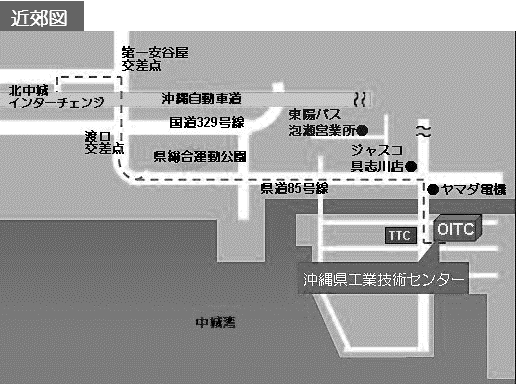 貴社名参加者氏名所属・職名参加者氏名所属・職名参加者氏名所属・職名申込担当者連絡先担当者e-Mail